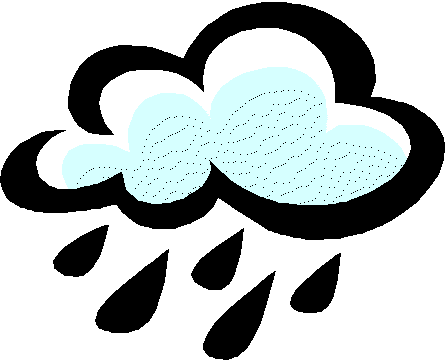 Bangor Area Storm Water Group MeetingJuly 9, 2015; 9:00 am – 11:30 amLocation: Veazie Town Office, 1084 Main St, Veazie, MaineAGENDA9:00 am	Welcome and Introductions	9:10 am	IDDE Regional Sharing Session – Part Two (20 min)			Group Sharing and Brainstorming (For those MS4s who did not get the opportunity to present at the June meeting,                             please come prepared to present at this meeting)9:30 am	Potential IDDE Outreach Opportunity: Grease Hoods (15 min)		Group discussion about possible projects9:45 am	Statewide Initiatives (15 min)Winter Snow and Ice Control Roundtable Review of Proposed Agenda and Group DiscussionMaine Stormwater CollaborationTiming and confirming BASWG representation 10:00 am	Education and Outreach Update and Reporting (15 min)Stenciling ProjectsWebsite and Social MediaChloride Outreach Plans10:15 am	Permit Year 2 Reporting Preparation (15 min)10:30 am	Coffee Break and Networking (15 min)10:45 am	BASWG Mission and Goals (25 min)		Review of revised mission and goal statements, discussion and potential approval11:10 am	E&O Contract Discussion and Approval (20 min)(Consultants should recuse themselves)11:30 am	Meeting Adjourns